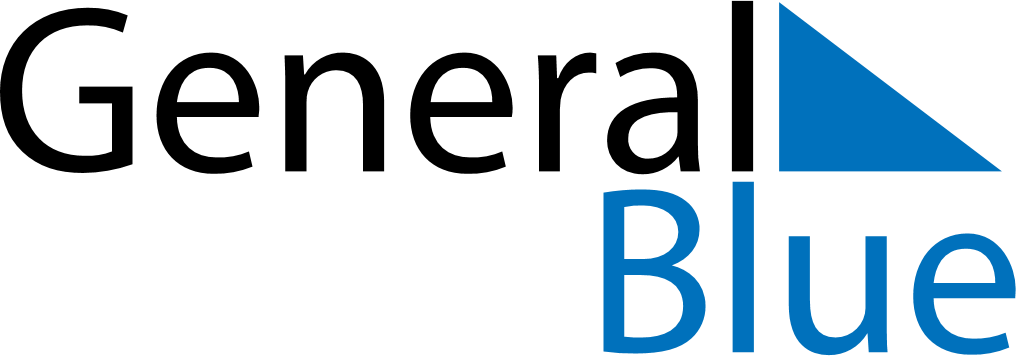 May 2018May 2018May 2018May 2018May 2018May 2018GreenlandGreenlandGreenlandGreenlandGreenlandGreenlandSundayMondayTuesdayWednesdayThursdayFridaySaturday123456789101112Ascension Day1314151617181920212223242526PentecostWhit Monday2728293031NOTES